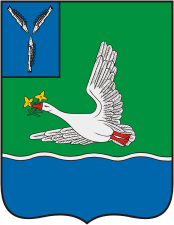 КОНТРОЛЬНО-СЧЕТНАЯ КОМИССИЯМАРКСОВСКОГО МУНИЦИПАЛЬНОГО РАЙОНАСАРАТОВСКОЙ ОБЛАСТИ413090, Саратовская обл., г. Маркс, пр. Ленина, д. 18,тел.: (84567) 5-53-87, 5-16-69, факс: (84567) 5-11-72, e-mail: ksk-mmr@mail.ruот 02 августа 2017 года     № 156                                                   Председателю районного  Собрания                                                                                                       Марксовского муниципального района                                                                                                       Н.А.КосаревуОтчетвнешней проверки годового отчета  об исполнении бюджета за 2016год                         «Комитета образования администрации Марксовского         муниципального района».            В соответствии с Положением о Контрольно-счетной комиссии Марксовского муниципального района от 20.12.2012 г., руководствуясь Уставом Марксовского муниципального района, на основании плана работы Контрольно – счетной комиссии Марксовского муниципального района на 2017 год, п.5.2. «Положения о бюджетном процессе в Марксовском муниципальном районе, на основании распоряжения № 13-р от 03.03.2017г. председателем контрольно-счетной  комиссии ММР Михеевой Т.Н., аудитором Контрольно – счетной комиссии ММР Кадырбаевой В.И. проведена внешняя проверка годового отчета об исполнении бюджета за 2016 год  «Комитета образования администрации Марксовского муниципального района».             Проверкой установлено:            Комитет образования администрации Марксовского муниципального района Саратовской области в  пределах предоставленных ему  функций  и полномочий осуществляет  управление  деятельностью подведомственных ему  учреждений и организаций, осуществляет от имени  администрации Марксовского муниципального района  функции и  полномочия учредителя этих учреждений в  порядке  определенным Постановлением  администрации Марксовского муниципального района от 08.09.2011 года № 2254-н «О порядке осуществления  структурными  подразделениями администрации Марксовского муниципального  района функций и  полномочий  учредителя  муниципального  учреждения».            Комитет образования  создан для осуществления полномочий органов местного самоуправления Марксовского муниципального района в сфере образования, предусмотренных федеральным законом «Об общих принципах организации местного самоуправления в Российской Федерации», Приказа Министерства  финансов РФ от 28.12.2010 г. № 191-н «Об  утверждении Инструкции  о порядке  составления и  предоставления годовой, квартальной и месячной отчетности об исполнении бюджетов бюджетной  системы РФ», Законом РФ «Об образовании», иными нормативно-правовыми актами Российской Федерации, Саратовской области и Марксовского муниципального района, Уставом Марксовского муниципального района.            Комитет образования и подведомственные ему  учреждения и  организации  является структурным подразделением администрации Марксовского муниципального района, осуществляющим управление в сфере образования.               В своей деятельности Комитет образования осуществляет управление и контроль деятельности подведомственных муниципальных образовательных учреждений следующих типов:-дошкольные- 20;-общеобразовательные (начального общего, основного общего, среднего (полного) общего образования)-31;-учреждения дополнительного образования детей-1(центр внешкольной  работы);-центральный аппарат  комитета образования  - 1;- казенные учреждения  -3 (централизованная бухгалтерия, методический кабинет, отдел по вопросам материально- технического обеспечения).          Комитет образования и подведомственные ему  учреждения и организации руководствуется Конституцией Российской Федерации, Федеральным законом «Об общих принципах организации местного самоуправления в Российской Федерации «Об образовании», федеральными законами, указами и распоряжениями Президента Российской Федерации, нормативными правовыми актами органов государственной власти РФ и Саратовской области, Уставом Марксовского муниципального района и иными нормативно-правовыми актами органов местного самоуправления Марксовского муниципального района, настоящим         Положением о Комитете образования администрации Марксовского муниципального района Саратовской области ( приложение к постановлению администрации ММР от 21.08.2013г. №2290), зарегистрированного заместителем начальника Межрайонной ИФНС России №7 по Саратовской области 02сентября 2013г.          Комитет образования осуществляет свою деятельность в непосредственном взаимодействии с другими комитетами, управлениями, муниципальными службами, общественными организациями по вопросам образования и воспитания, социальной защиты детей и работников образования, оздоровления детей, организации их летнего отдыха, охраны труда, организации досуга и питания обучающихся и воспитанников, профилактики правонарушений несовершеннолетних.          Комитет образования и подведомственные  ему  учреждения и организации  являются юридическими лицами,  обслуживаются муниципальным учреждением «Централизованная бухгалтерия учреждений образования Марксовского муниципального района Саратовской области», учредителем которого он является, осуществляющим свою деятельность в соответствии с условиями заключенного между Комитетом образования и МУ «Централизованная бухгалтерия учреждений образования ММР Саратовской области» договора «О ведении бухгалтерского учета».            Комитет образования является главным  распорядителем бюджетных средств ( ст. 158 Бюджетного кодекса РФ ), составляет «Сведения для формирования лимитов бюджетных обязательств и кассового плана в части расходов бюджета муниципального района», имеет  расчетный и другие счета в банке, лицевой счет в финансовом органе администрации Марксовского муниципального района, печать с изображением герба Марксовского муниципального района и своим полным наименованием, штампы, бланки.         Каждое подведомственное учреждение и организация Комитета образования имеет самостоятельный баланс, лицевые счета, круглую печать с изображением Государственного Герба Российской Федерации, штампы, бланки со своим наименованием.           Комитет образования в пределах предоставленных ему функций и полномочий осуществляет управление деятельностью подведомственных ему учреждений и организаций, осуществляет от имени администрации Марксовского муниципального района функции и полномочия учредителя этих учреждений в порядке определенном постановлением администрации Марксовского муниципального района Саратовской области от 08.09.2011года №2254-н «О порядке осуществления структурными подразделениями администрации Марксовского муниципального района функций и полномочий учредителя муниципального учреждения».          Комитет образования поставлен на учет в МРИ ФНС №7 с присвоением ИНН 6443000552, КПП 644301001, ЕГРЮЛ 1026401773925, и зарегистрирован по адресу: 413090, Саратовская область, г. Маркс, ул. Коммунистическая, д.41.          Имущество Комитета образования и подведомственных ему  учреждений и организаций  находится в муниципальной собственности,  закрепленной за ними  на праве оперативного управления и отражается на их самостоятельных  балансах.        Финансирование деятельности Комитета образования и подведомственных ему учреждений и организаций  осуществляется за счет  средств из бюджета, субсидии из бюджета на выполнение муниципального задания, субсидии из бюджета на иные цели.        Комитет образования возглавляет председатель, назначаемый на должность главой администрации  Марксовского муниципального района в соответствии с действующим законодательством.         В проверяемом периоде руководство деятельностью Комитета образования осуществлялось:- с 29.06.2015г. – Елисеева О.А. (распоряжение администрации Марксовского муниципального района  №303-р/л от 29.06.2015 г.).         Для осуществления финансово-экономических функций и обеспечения бухгалтерского обслуживания учреждений образования Марксовского района, комитета образования  администрации Марксовского муниципального района Саратовской области, структурных подразделений комитета образования  создано Муниципальное учреждение «Централизованная бухгалтерия учреждений образования Марксовского района Саратовской области».        Предметом деятельности Учреждения является организация и ведение бухгалтерского и налогового учета и отчетности, обязательных и хозяйственных операций на основе натуральных измерителей в денежном выражении путем сплошного, непрерывного, документального и взаимосвязанного их отражения в бухгалтерских регистрах на основе договорных отношений с учреждениями образования и иное обслуживание в соответствии с действующим законодательством Российской Федерации.        Учреждение финансируется полностью из бюджета Марксовского муниципального района, действует на основании Устава, утвержденного приказом №1151 по Комитету образования администрации ММР Саратовской области от 30декабря 2011года, зарегистрированного начальником Межрайонной инспекцией Федеральной налоговой службы №11 по Саратовской области  от 01марта 2012г.       Текущее руководство деятельностью Учреждения осуществляет директор  Маркина С.О. с 03.09.2013г. (выписка из приказа №683 от 03.09.2013г.);       на должность  главного бухгалтера Учреждения переведена с 01.01.2012 года  Варава Л.В.(выписка из приказа №171-к от 30.12.2011г.)       Согласно заключенным Договорам о ведении бухгалтерского учета от 30 декабря 2013года  со всеми учреждениями и организациями  МУ «ЦБ УО Марксовского района» обязуется вести бухгалтерский и налоговый учет финансово-хозяйственной деятельности. Срок действия договоров  до 31декабря 2016года.  С 01 января 2017 года вступают в силу договора о ведении бухгалтерского учета заключенные 30 декабря 2016 года. Срок действия вновь заключенных договоров до 31 декабря 2019 года.       Организационная структура главных распорядителей (распорядителей), получателей средств местного бюджета муниципального района включает в себя 4 получателя  бюджетных средств:-Комитет образования администрации ММР;-3-казенных учреждения;      Комитет образования администрации Марксовского муниципального района является учредителем для бюджетных образовательных учреждений:-31-общеобразовательные школы,-1-учреждение дополнительного образования,-20-дошкольных образовательных учреждений.      На конец отчетного периода в  комитете финансов открыты лицевые счета 56 получателям бюджетных средств: казенных учреждений-3, органов местного самоуправления-1, получателей субсидий- 52.       На основании разработанного Положения об учетной политике, утвержденной приказом №137-п от 31.12.2013г. МУ «Централизованная бухгалтерия учреждений образования Марксовского района Саратовской области» бухгалтерский учет  в МУ «ЦБ УО Марксовского района» осуществляется  руководствуясь Законом Российской Федерации от 06 декабря 2011г. №402-ФЗ «О бухгалтерском учете» и Приказом Минфина России от 01.12.2010г. №157н «Об утверждении единого плана счетов бухгалтерского учета для органов государственной власти,  органов местного самоуправления, органов управления государственными внебюджетными фондами, государственных академий наук, государственных учреждений и Инструкции по его применению», Приказом Минфина РФ от 06.12.2010г. №162н «Об утверждении Плана счетов бюджетного учета и инструкции по его применению».                                   Проверкой установлено:Анализ отчета об исполнении бюджета субъектами бюджетной отчетности Комитета образования администрации Марксовского муниципального района  ( свод)  за 2016год             Таблица»  № 1(руб.)                                      В соответствии с действующим законодательством комитет образования уполномочен на составление консолидированной отчетности муниципального района.         Утвержденные бюджетные назначения на 2016 год по Учреждению составили 613 021 342,27руб. Исполнено плановых назначений за 2016год в сумме 593 459 846,59 руб., что составляет  96,8%  к  уточненным бюджетным назначениям отчетного года.            Из областного бюджета были произведены расходы за счет субвенции:- на обеспечение образовательной деятельности муниципальных дошкольных образовательных организаций в сумме 82 245 100,00руб.,  исполнение – 100%;-на реализацию основных общеобразовательных программ в объеме 383 094 600,00 руб., исполнение 100%;-возмещение части стоимости молока для питания обучающимся 1-4 классов в муниципальных общеобразовательных учреждениях на сумму 4 922 044,40руб., исполнение 100%;-на предоставление мер социальной поддержки по обеспечению питанием групп продленного дня в дни обучения на сумму 373 834,05 руб., исполнение 100%;-расходы на возмещение стоимости питания обучающихся муниципальных общеобразовательных учреждений – 3 408 721,55 руб., исполнение 100%;-на возмещение частичного содержания детей в муниципальных дошкольных образовательных учреждениях и структурных подразделениях – 2 554,8 тыс. руб.,  исполнение 100%;- по проведению мероприятий на создание в общеобразовательных организациях, расположенных в сельской местности, условий для занятий физической культурой и спортом -157 400,00руб., исполнение 100%.             За счет средств федерального бюджета проведены расходы на проведение мероприятий на создание в общеобразовательных организациях, расположенных в сельской  местности, условий для занятия физической культурой и спортом -1 642 600,00 руб., исполнение 100%.          Расходы на выплату компенсации части родительской платы за присмотр и уход за ребенком в муниципальных образовательных учреждениях, реализующих основную общеобразовательную программу дошкольного образовании, составили 10 671 700,00руб., исполнено 100%.         Финансовое обеспечение расходных обязательств по казенным учреждениям комитета образования на 2016год предусмотрено в объеме 16 106 185,29 руб., кассовые расходы составили 15 318 075,65 руб., что составляет 95,1% к уточненным бюджетным назначениям отчетного года.                     Остаток средств на единых счетах бюджета муниципального района на 01 января 2017 года отсутствует.           Формирование и изменение лимитов бюджетных обязательств осуществляется на основании  «Уведомлений об изменении лимитов бюджетных обязательств и показателей кассового плана по расходам бюджета» Комитета финансов Марксовского муниципального района         Денежные средства в 2016году израсходованы Комитетом образования и  подведомственными  учреждениями и организациями  в соответствии с их целевым назначением.         Состав и содержание форм годовой отчетности по Комитету образования, по казенным учреждениям,  по каждому бюджетному  дошкольному учреждению,  по каждому муниципальному образовательному  учреждению  - соответствуют  Приказу Министерства финансов РФ от 28.12.2010г. №191н «Об утверждении Инструкции о порядке составления и предоставления годовой, квартальной и месячной отчетности об исполнении бюджетов бюджетной системы РФ». К  внешней проверке  годового отчета по каждому из 56   учреждению  Комитета образования представлены  утвержденные формы годовой отчетности:-ф.      0503130      «Баланс»;-ф.      0503121      «Отчет о финансовых результатах деятельности»; -ф.   0503127   «Отчет об исполнении бюджета главного распорядителя, получателя бюджетных средств»;-ф. 0503737  «Отчет об исполнении учреждением плана его финансово-хозяйственной деятельности»;-ф. 0503779 «Сведения об остатках денежных средств учреждения;-ф. 0203769 «Сведения по дебиторской и кредиторской задолженности».      Предоставленные формы годовой отчетности подписаны руководителями подведомственных учреждений и организаций и закреплены печатью.            Согласно ст.158 Бюджетного Кодекса Российской Федерации «Бюджетные полномочия главного распорядителя  бюджетных средств»  главный распорядитель бюджетных средств обладает следующими бюджетными полномочиями:- обеспечивает результативность, адресность и целевой характер использования бюджетных средств в соответствии с утвержденными  ему бюджетными ассигнованиями и лимитами бюджетных обязательств;- формирует перечень подведомственных ему распорядителей и получателей бюджетных средств;- ведет реестр расходных обязательств, подлежащих исполнению в пределах утвержденных ему лимитов бюджетных обязательств и бюджетных ассигнований;- составляет, утверждает и ведет бюджетную роспись, распределяет бюджетные ассигнования, лимиты бюджетных обязательств по подведомственным распорядителям и получателям бюджетных средств и исполняет соответствующую часть бюджета;- вносит предложения по формированию и изменению лимитов бюджетных обязательств;- формирует бюджетную отчетность главного распорядителя бюджетных средств.     Согласно Бюджетного Кодекса  ст.264.1 «Основы бюджетного учета и бюджетной отчетности» в бюджетную отчетность включается пояснительная записка.   В соответствии данной статьи пояснительная записка к годовому отчету по Комитету образования администрации Марксовского муниципального района на момент проверки –  представлена.     В ходе проверки был применен выборочный просмотр первичных документов:- журнал операций №1 по счету «Касса» - денежные средства своевременно и в полном объеме приходуются в кассу учреждения по приходным кассовым ордерам, к расходным кассовым ордерам приложены завизированные директором заявления подотчетных лиц на выдачу денежных средств под отчет;- журнал операций №2 с безналичными денежными средствами – проверкой банковских документов нарушений действующего законодательства не установлено. Банковские операции подтверждаются наличием первичных оправдательных документов;- журнал операций №3 расчетов с подотчетными лицами и журнал операций №4 по расчетам с поставщиками и подрядчиками имеется полный пакет документов: сформированы договора, счета, счета-фактуры, товарные накладные, акты выполненных работ, квитанции, спецификации.      Анализ  дебиторской и кредиторской задолженности  на 01.01. 2017года.  по казенным учреждениям Комитета Образования                                                                                                              Таблица № 2 (руб.)                                               Анализ дебиторской и кредиторской задолженности на 01.01.2017 года по общеобразовательным учреждениям (школам и детским садам) комитета образования администрации Марксовского муниципального района.    Дебиторская задолженность по общеобразовательным учреждениям комитета образования (школы, детские сады) по состоянию на 31.12.2016года сложилась в сумме 3 385 096,62 рубля:- 1490 995,61 руб. задолженность фонда социального страхования по возмещению пособий по временной нетрудоспособности за ноябрь-декабрь 2016 года;- 11 694,52руб. предоплата за коммунальные услуги (вода) ИП Сурайкин;- 7 442,28руб. авансовый платеж (зарядка огнетушителей-1113,04; дез.работы -5457,84руб.; услуги по метрологии -871,4руб.);- 34 749,26руб. авансовый платеж за лабораторные исследования -26 240,0руб.; обучение водителей -6000,0руб.; и другие услуги д/сад 14 -2509,26руб.;- 116 168,13руб. – авансовый платеж за основные средства;- 88 650,86руб. – авансовый платеж за продукты питания;- 1 531 905,74руб. – начисленная родительская плата , долг родителей по родительской плате; - 29 826,0руб. – авансовый платеж за гигиеническое обучение;- 73 664,22руб. – прочие расходы.      Кредиторская задолженность  по состоянию на 01.01.2017 года сложилась в сумме 78 387 881,18 рублей, в том числе:-2 645 606,00руб.- оплата труда с начислениями  за ноябрь, декабрь 2016 г.;- 113 790,20руб. – задолженность перед сотрудниками по авансовым отчетам;- 41 301,36 руб. – услуги связи ПАО Ростелеком за декабрь 2016 года;- 24 191 903,73руб. – коммунальные услуги, в том числе:                  82 228,34руб.          ООО Газпром                               подача газа           20 080 889,65руб.          МУП Тепло                                   отопление             3 321 399,95руб.         ПАО Саратовэнерго                      электроэнергия                197 903,79руб.         Водоканал Плюс                            водоснабжение                261 277,69руб.          ООО Водоканал                            стоки, откачка                248 204,31руб.          ИП Агафонов,ИП Зимин,                                                   ИП Успанов, ИП Наргужинов      вода, стоки.- 6 868 795,02 – содержание имущества, в том числе:  1 071 996,00руб., ООО Водстрой –А ремонт кровли МОУ ООШ с.Бородаевка;   40 000,00руб., ГАУ Агенство энергосбережения, изготовление энергопаспортов;1 014 629,51руб., ФБУЗ «Центр гигиены и эпидемиологии», услуги по дератизации, дезинфекции, дезинсекции;424 354,95руб., ООО «РСУ-422», ремонт кровли школы № 4;420 894,55руб., ООО «Мехуборка-Саратов», ИП Агафонов, ИП Зимин, ИП Успанов,  ИП Наргужинов -   вывоз ТБО;9 880,03руб., ООО Водоканал , ремонт канализации;263 393,84руб., ООО «ТД» Феникс» - ремонт пищеблока в Лицее;60 899,19руб., ООО «Каркас», техническое обследование;122 221,01руб., ИП Тарабрин В.Н., техническое обслуживание ОПС;18 980,16руб., ИП Клюжев В.Н., ремонт водопровода;892 455,19руб., МУП «Тепло», ремонт, опресовка  системы отопления;5 182,19руб., Облкоммунэнерго, ремонт школы №1;22 099,34руб., ООО Марксстройматериалы, ремонт школы  с. Фурманово;46 270,29руб., ООО Сартехноснаб, вывоз ТБО;955 200,00руб., ООО «Современная противопожарная защита», техобслуживание ОПС;20 146,00руб., ООО «Теплобыт», ограждение кровли;938 059,31руб., ООО Техно-М, техобслуживание ОПС; 334 338,00руб., ООО Тэксо, ремонт и опресовка системы отопления;180 432,66руб., ООО Тех-Защита М, тех.обслуживание ОПС;3 660,00руб., ОАО «АТП Маркс», проверка транспорта;23 004,16руб., Вулкан, зарядка огнетушителей;698,64руб.,     Охрана, техобслуживание сигнализации.-5 995 220,00руб. – прочие работы и услуги, в том числе:3 660,00руб., ОАО «АТП Маркс» ,предрейсовый медосмотр;34 236,96руб.,  ОВО по Марксовскому району - филиал ФГКУ УВО ГУ МВД России по Саратовской области, охрана объектов;100 041,10руб., ООО ЧОО Тех-Защита-А, монтаж сигнализации в ЦВР;30 994,57руб.,  Газпром, разработка проекта;880 000,00руб., ООО Современная противопожарная защита, монтаж ОПС;73 250,00 ООО «Архстройпроект», изготовление ПСД;1 006 220,90руб., ОООТех-Защита М, техобслуживание ОПС;1 483 506,04руб., ГУЗ СО Марксовская районная больница, медосмотр;204 970,57руб., ООО Диагностика, медосмотр;1 313 694,88руб., Центр гигиены и эпидемиологии», лабораторные исследования;54 478,42руб., Саратовэнерго, подключение;656 058,49руб., ИП Тарабрин ВН, техобслуживание ОПС;1 120,00руб., «ДПО Прометей-2000», обучение;1 350,00руб., Водоканал-Плюс, опломбировка счетчика;10 402,88руб., ООО Тэксо, тех.условия;10 000,00руб., ООО ТСУ Энгельсстрой, проектирование;131 200,67руб., ООО Степьстройсервис, проектирование;34,52руб.,  «Подолич»,  льготное питание, услуги.-14 129 605,07руб.- прочие расходы, в том числе:3 840 086,66руб.,  пеня, штрафы, проценты за пользование чужими средствами, госпошлина;1 263 508,24руб., транспортный налог, плата за негативное воздействие на окружающую среду;9 026 010,17руб., налог на имущество.- 18 387 499,27руб., увеличение стоимости материальных запасов, в том числе:18 387 499,27руб. – приобретение продуктов питания, ГСМ, запчастей, канцтоваров, прочих расходных материалов для оргтехники.За счет собственных средств кредиторская задолженность на 01.01.2017 года сложилась в сумме – 6 014 160,53 руб., в том числе:4 673 803,70 руб. за продукты питания, материалы;1 340 356,83 руб. предоплата родительской платы за присмотр и уход за детьми на январь 2017года.       На основании приказа МУ «Централизованная бухгалтерия учреждений образования Марксовского муниципального района Саратовской области № 48-п от 31.10.2016 г.  «О проведении инвентаризации нефинансовых, финансовых активов и расчетов», в соответствии с п.4.4 Положения об учетной политике МУ «Централизованная бухгалтерия учреждений образования Марксовского района Саратовской области и в целях обеспечения достоверных данных бухгалтерского учета и отчетности за 2016 год проведена инвентаризация  финансовых активов и расчетов, нефинансовых активов по состоянию на 01октября  2016 года.       В соответствии со ст.264.1 «Основы бюджетного учета и бюджетной отчетности»  в бюджетную отчетность включена пояснительная записка к годовому отчету Комитета образования администрации Марксовского муниципального района.       Бухгалтерский учет структурных подразделений осуществляется централизованной бухгалтерией с использованием программного продукта «1-С Бухгалтерия» с 01 января 2013 года. В целях автоматизации бюджетного учета, который основывается на едином взаимосвязанном технологическом процессе обработки документов и бухгалтерских операций по всем разделам единого плана счетов бюджетного учета, используются программные продукты:  АС «УРМ», Клиент  СЭД «Администратор поступлений», Клиент СЭД «Администратор расходов».ВЫВОДЫ ПО ПРОВЕРКЕ   1. Результатом деятельности комитета образования администрации ММР является качественное и своевременное управление финансовыми потоками, бюджетное планирование, осуществление бухгалтерского учета в соответствии с инструкциями от 01.12.2010 г. № 157-н, от 06.12.2010 г. № 162-н, и формирование отчетности согласно Инструкции о порядке составления, предоставления годовой, квартальной и месячной отчетности об исполнении бюджетов бюджетной системы РФ от 25.03.2011 г. № 191н. Ведение бухгалтерского учета  в Комитете образования  администрации Марксовского муниципального района соответствует Закону Российской Федерации от 06 декабря 2011г. №402-ФЗ «О бухгалтерском учете», Бюджетному Кодексу Российской Федерации (ст.158  «Бюджетные полномочия главного распорядителя бюджетных средств»).     В соответствии Бюджетного Кодекса ст.264.1 «Основы бюджетного учета и бюджетной отчетности» пояснительная записка к проверке годового отчета по Комитету образования Марксовского муниципального района представлена.       2. Предоставленные формы годовой отчетности подписаны руководителями подведомственных учреждений и организаций и закреплены печатью.Предложения:  Принять меры к недопущению образования и снижению кредиторской задолженности.     Ответственные за проведение проверки:Председатель контрольно-счетной комиссииМарксовского муниципального района	__________________         Т. Н. Михеева    (должность)						(подпись)			   (Ф.И.О.)№п/пНаименование учрежденийКоличество годовых отчетовЛимиты бюджетных обязательств на01.01. 2016год/первоначальные /Остаток средств на 01.01.2016г.Утвержденные бюджеты на 31.12. 2016гИсполнено плановых назначений за 2016г.Не исполнено плановых назначений за 2016г.1МОУ СОШ г. Маркса5202 919 300,0091 259,36202 715 401,90199 701 828,583 013 573,322МОУ СОШ сельскихМО26259 904 500,0016 457,68252 514 483,50243 817 561,88 696 921,70итого по школам31462 823 800,00107 717,04455 229885,40443 519 390,3811 710 495,023МДОУ (детсады)  г. Маркса236 263 000,002 416,0937 092 008,0735 625 851,781 466 156,294МДОУ (детсады) сельскихМО1898 744 100,004 813,2494 107 289,8988 856 480,185 250 809,71итого по детсадам20135 007 100,007 229,33131 199 297,96124 482 331,966 716 966,005центр внешкольной работы110 253 300,000,0013 546 616,7412 704 918,30841 698,446Итого по бюджетным учреждениям «Образование»52608 084 200,00114 946,37599 975 800,18580 706 640,6719 269 159,517Центральный аппарат комитета образования113 369 100,000,0013 045 542,0912 753 205,92292 336,17ВСЕГО621 453 300,00114 946,37613 021 342,27593 459 846,5919 561 495,688Казенные учреждения в т.ч.:312 822 000,000,0016 106 185,2915 318 075,65788 109,64-бухгалтерия17 058 300,000,00 8 689 900,008 550 950,36138 949,64-отдел по вопросам МТО13 858 100,000,004 551 207,734 053 253,20497 954,53-методический отдел11 905 600,000,002 865 077,562 713 872,09151 205,479Всего 56634 275 300,00114 946,37629 127 527,47608 777 922,2420 349 605,32Сумма,руб.Сумма,руб.Год возникновенияГод возникновенияНаименование причина образованияМУ «Централизованая бухгалтерия УО ММР»МУ «Централизованая бухгалтерия УО ММР»МУ «Централизованая бухгалтерия УО ММР»МУ «Централизованая бухгалтерия УО ММР»МУ «Централизованая бухгалтерия УО ММР»МУ «Централизованая бухгалтерия УО ММР»МУ «Централизованая бухгалтерия УО ММР»Дт зад-ть, всего в т.ч.:Дт зад-ть, всего в т.ч.:91 515,3791 515,37- возмещение пособий- возмещение пособий91380,2691380,262016г.Фонд социального страхованияноябрь-декабрь 2016г.-переплата по расчетам-переплата по расчетам135,11135,112016г.Фонд социального страхованияноябрь-декабрь 2016г.Кт зад-ть всего в т.ч. просроченная:Кт зад-ть всего в т.ч. просроченная:581 845,79 189 751,27581 845,79 189 751,2710673,4010673,402016г.ПАО «Ростелеком»услуги связи34140,6234140,622016г.ИП Гостев, ИП Матвиенкозаправка катриджа,ремонт оргтехники21630,0021630,002015г.ФГУП «Охрана», ИП Аверин, Консультант-Плюс,ООО Эльсофпрочие работы и услуги14498,3014498,302012-2016гг.Управление  Федеральной службы по надзору в сфере природопользования за негативное воздействие на окружающую среду108808,95108808,952016г.УФК по Саратовской областиналоги на имущество, пеня, штрафы189 751,27189 751,27               По сравнению с предшествующим 2015 годом кредиторская задолженность по МУ «Централизованная бухгалтерия учреждений образования Марксовского района Саратовской области уменьшилась на 20 537,69 руб. по расчетам с поставщиками и подрядчиками.                                                                                                     Таблица № 3(руб.)               По сравнению с предшествующим 2015 годом кредиторская задолженность по МУ «Централизованная бухгалтерия учреждений образования Марксовского района Саратовской области уменьшилась на 20 537,69 руб. по расчетам с поставщиками и подрядчиками.                                                                                                     Таблица № 3(руб.)               По сравнению с предшествующим 2015 годом кредиторская задолженность по МУ «Централизованная бухгалтерия учреждений образования Марксовского района Саратовской области уменьшилась на 20 537,69 руб. по расчетам с поставщиками и подрядчиками.                                                                                                     Таблица № 3(руб.)               По сравнению с предшествующим 2015 годом кредиторская задолженность по МУ «Централизованная бухгалтерия учреждений образования Марксовского района Саратовской области уменьшилась на 20 537,69 руб. по расчетам с поставщиками и подрядчиками.                                                                                                     Таблица № 3(руб.)               По сравнению с предшествующим 2015 годом кредиторская задолженность по МУ «Централизованная бухгалтерия учреждений образования Марксовского района Саратовской области уменьшилась на 20 537,69 руб. по расчетам с поставщиками и подрядчиками.                                                                                                     Таблица № 3(руб.)               По сравнению с предшествующим 2015 годом кредиторская задолженность по МУ «Централизованная бухгалтерия учреждений образования Марксовского района Саратовской области уменьшилась на 20 537,69 руб. по расчетам с поставщиками и подрядчиками.                                                                                                     Таблица № 3(руб.)               По сравнению с предшествующим 2015 годом кредиторская задолженность по МУ «Централизованная бухгалтерия учреждений образования Марксовского района Саратовской области уменьшилась на 20 537,69 руб. по расчетам с поставщиками и подрядчиками.                                                                                                     Таблица № 3(руб.)               По сравнению с предшествующим 2015 годом кредиторская задолженность по МУ «Централизованная бухгалтерия учреждений образования Марксовского района Саратовской области уменьшилась на 20 537,69 руб. по расчетам с поставщиками и подрядчиками.                                                                                                     Таблица № 3(руб.)Отдел по вопросам материально технического обеспечения Комитета образования администрации ММРОтдел по вопросам материально технического обеспечения Комитета образования администрации ММРОтдел по вопросам материально технического обеспечения Комитета образования администрации ММРОтдел по вопросам материально технического обеспечения Комитета образования администрации ММРОтдел по вопросам материально технического обеспечения Комитета образования администрации ММРОтдел по вопросам материально технического обеспечения Комитета образования администрации ММРОтдел по вопросам материально технического обеспечения Комитета образования администрации ММРДт зад-ть, всего в т.ч.:Дт зад-ть, всего в т.ч.:0,00Кт зад-ть всего в т.ч. просроченнаяКт зад-ть всего в т.ч. просроченная1 026 109,58  899 918,0311761,112016г.2016г.ОАО Ростелеком, ОАО Мегафон,-расчеты по услугам связиКоммун.услуги,всего:Коммун.услуги,всего:121 280,322016г.2016г.ОАОСаратовэнерго,ОООВодоканал,ОООТепло,ОООВодоканал Плюсводопотреблениеводопотребление948,182016г.2016г.ООО «Водоканал-Плюс»водопотреблениеводоотведениеводоотведение825,632016г.2016г.ООО «Водоканал»водоотведениеотоплениеотопление119 506,512016г.2016г.МУП «Тепло»отоплениеработы, услуги по содержанию имуществаработы, услуги по содержанию имущества6151,382015г.-2016г.2015г.-2016г.МУП «Тепло, ООО Мехуборка Саратовработы, услуги по содержанию имущества-медосмотр-медосмотр140316,502012-2016гг.2012-2016гг.ГУЗ СО Марксовская центральная районная больницапредрейсовый медосмотр-ГСМ-ГСМ520 321,002016г.2016г.ИПРощина.гсм-прочие расходы-прочие расходы46566,532014-2016гг.2014-2016гг.Межрайонная ИФНС России№7 по Саратовской областиналоги, пеняпрочие услугипрочие услуги7365,612012-2016гг.2012-2016гг.Управление  Федеральной службы по надзору в сфере природопользования  плата за негативное воздействие на окружающую среду46155,582016г.2016г.УФК по Саратовской обл.налоги на имущество,пеня,штрафы899 918,03               По сравнению с предшествующим 2015 годом кредиторская задолженность  «Отдела  по вопросам материально-технического обеспечения комитета образования администрации  Марксовского муниципального района Саратовской области увеличилась на  234 960,25 руб. по расчетам с поставщиками и подрядчиками.                                                                                                              Таблица № 4(руб.)               По сравнению с предшествующим 2015 годом кредиторская задолженность  «Отдела  по вопросам материально-технического обеспечения комитета образования администрации  Марксовского муниципального района Саратовской области увеличилась на  234 960,25 руб. по расчетам с поставщиками и подрядчиками.                                                                                                              Таблица № 4(руб.)               По сравнению с предшествующим 2015 годом кредиторская задолженность  «Отдела  по вопросам материально-технического обеспечения комитета образования администрации  Марксовского муниципального района Саратовской области увеличилась на  234 960,25 руб. по расчетам с поставщиками и подрядчиками.                                                                                                              Таблица № 4(руб.)               По сравнению с предшествующим 2015 годом кредиторская задолженность  «Отдела  по вопросам материально-технического обеспечения комитета образования администрации  Марксовского муниципального района Саратовской области увеличилась на  234 960,25 руб. по расчетам с поставщиками и подрядчиками.                                                                                                              Таблица № 4(руб.)               По сравнению с предшествующим 2015 годом кредиторская задолженность  «Отдела  по вопросам материально-технического обеспечения комитета образования администрации  Марксовского муниципального района Саратовской области увеличилась на  234 960,25 руб. по расчетам с поставщиками и подрядчиками.                                                                                                              Таблица № 4(руб.)               По сравнению с предшествующим 2015 годом кредиторская задолженность  «Отдела  по вопросам материально-технического обеспечения комитета образования администрации  Марксовского муниципального района Саратовской области увеличилась на  234 960,25 руб. по расчетам с поставщиками и подрядчиками.                                                                                                              Таблица № 4(руб.)               По сравнению с предшествующим 2015 годом кредиторская задолженность  «Отдела  по вопросам материально-технического обеспечения комитета образования администрации  Марксовского муниципального района Саратовской области увеличилась на  234 960,25 руб. по расчетам с поставщиками и подрядчиками.                                                                                                              Таблица № 4(руб.)               По сравнению с предшествующим 2015 годом кредиторская задолженность  «Отдела  по вопросам материально-технического обеспечения комитета образования администрации  Марксовского муниципального района Саратовской области увеличилась на  234 960,25 руб. по расчетам с поставщиками и подрядчиками.                                                                                                              Таблица № 4(руб.)Методический отдел Комитета Образования администрации ММРМетодический отдел Комитета Образования администрации ММРМетодический отдел Комитета Образования администрации ММРМетодический отдел Комитета Образования администрации ММРМетодический отдел Комитета Образования администрации ММРМетодический отдел Комитета Образования администрации ММРМетодический отдел Комитета Образования администрации ММРДт зад-тьДт зад-ть14 976,31-возмещение пособий ФСС-возмещение пособий ФСС10 681,41ноябрь-декабрь2016ноябрь-декабрь2016Фонд социального страхования2016г.-переплата по расчетам от несчастных случаев-переплата по расчетам от несчастных случаев4 294,90ноябрь-декабрь2016ноябрь-декабрь2016Фонд социального страхования2016г.Кт зад-ть всего в т.ч. просроченнаяКт зад-ть всего в т.ч. просроченная237 323,2581 045,32-услуги связи-услуги связи3 322,2720162016ПАО Ростелекомработы,услуги по содержанию имуществаработы,услуги по содержанию имущества5670,0020162016ИП Матвиенкозаправка катриджа,ремонт оргтехники-прочие услуги,расходы-прочие услуги,расходы72 053,052012-20162012-2016Управление  Федеральной службы по надзору в сфере природопользования, ИФНС № пеня на имущество, плата за негативное воздействие на окружающую среду81 045,32      По сравнению с предшествующим 2015 годом кредиторская задолженность  «Методического отдела  Комитета образования администрации  Марксовского муниципального района Саратовской области увеличилась на  36 419,38 руб. по расчетам с поставщиками и подрядчиками.Анализ  дебиторской и кредиторской задолженности  на 01.01. 2017года.  по центральному аппарату Комитета Образования                                                                                                                                                             Таблица №5(руб.)                                         По сравнению с предшествующим 2015 годом кредиторская задолженность  «Методического отдела  Комитета образования администрации  Марксовского муниципального района Саратовской области увеличилась на  36 419,38 руб. по расчетам с поставщиками и подрядчиками.Анализ  дебиторской и кредиторской задолженности  на 01.01. 2017года.  по центральному аппарату Комитета Образования                                                                                                                                                             Таблица №5(руб.)                                         По сравнению с предшествующим 2015 годом кредиторская задолженность  «Методического отдела  Комитета образования администрации  Марксовского муниципального района Саратовской области увеличилась на  36 419,38 руб. по расчетам с поставщиками и подрядчиками.Анализ  дебиторской и кредиторской задолженности  на 01.01. 2017года.  по центральному аппарату Комитета Образования                                                                                                                                                             Таблица №5(руб.)                                         По сравнению с предшествующим 2015 годом кредиторская задолженность  «Методического отдела  Комитета образования администрации  Марксовского муниципального района Саратовской области увеличилась на  36 419,38 руб. по расчетам с поставщиками и подрядчиками.Анализ  дебиторской и кредиторской задолженности  на 01.01. 2017года.  по центральному аппарату Комитета Образования                                                                                                                                                             Таблица №5(руб.)                                         По сравнению с предшествующим 2015 годом кредиторская задолженность  «Методического отдела  Комитета образования администрации  Марксовского муниципального района Саратовской области увеличилась на  36 419,38 руб. по расчетам с поставщиками и подрядчиками.Анализ  дебиторской и кредиторской задолженности  на 01.01. 2017года.  по центральному аппарату Комитета Образования                                                                                                                                                             Таблица №5(руб.)                                         По сравнению с предшествующим 2015 годом кредиторская задолженность  «Методического отдела  Комитета образования администрации  Марксовского муниципального района Саратовской области увеличилась на  36 419,38 руб. по расчетам с поставщиками и подрядчиками.Анализ  дебиторской и кредиторской задолженности  на 01.01. 2017года.  по центральному аппарату Комитета Образования                                                                                                                                                             Таблица №5(руб.)                                         По сравнению с предшествующим 2015 годом кредиторская задолженность  «Методического отдела  Комитета образования администрации  Марксовского муниципального района Саратовской области увеличилась на  36 419,38 руб. по расчетам с поставщиками и подрядчиками.Анализ  дебиторской и кредиторской задолженности  на 01.01. 2017года.  по центральному аппарату Комитета Образования                                                                                                                                                             Таблица №5(руб.)                                         По сравнению с предшествующим 2015 годом кредиторская задолженность  «Методического отдела  Комитета образования администрации  Марксовского муниципального района Саратовской области увеличилась на  36 419,38 руб. по расчетам с поставщиками и подрядчиками.Анализ  дебиторской и кредиторской задолженности  на 01.01. 2017года.  по центральному аппарату Комитета Образования                                                                                                                                                             Таблица №5(руб.)                                   Дт зад-тьДт зад-ть3 021,50-возмещение пособий-возмещение пособий3021,50ноябрь-декабрь 2016г.ноябрь-декабрь 2016г.Фонд социального страхования2016г.Кт зад-тьв т.ч. просроченнаяКт зад-тьв т.ч. просроченная167 091,0051 176,87услуги связиуслуги связи5 821,1120162016ПАО «Ростелеком»прочие работы, услуги,расходыпрочие работы, услуги,расходы45 355,762012-2016г.2012-2016г.ООО Архстройпроект, ИФНС, УФК